1	2	3	4	5	6	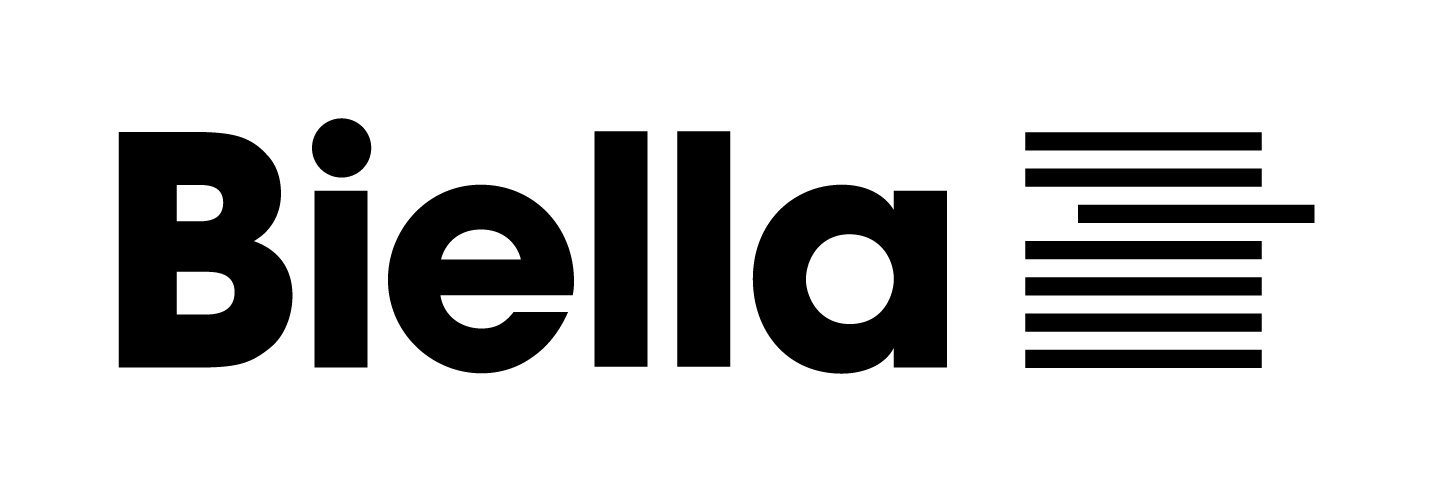 